Регистрируемся в системе, вводим логин пароль 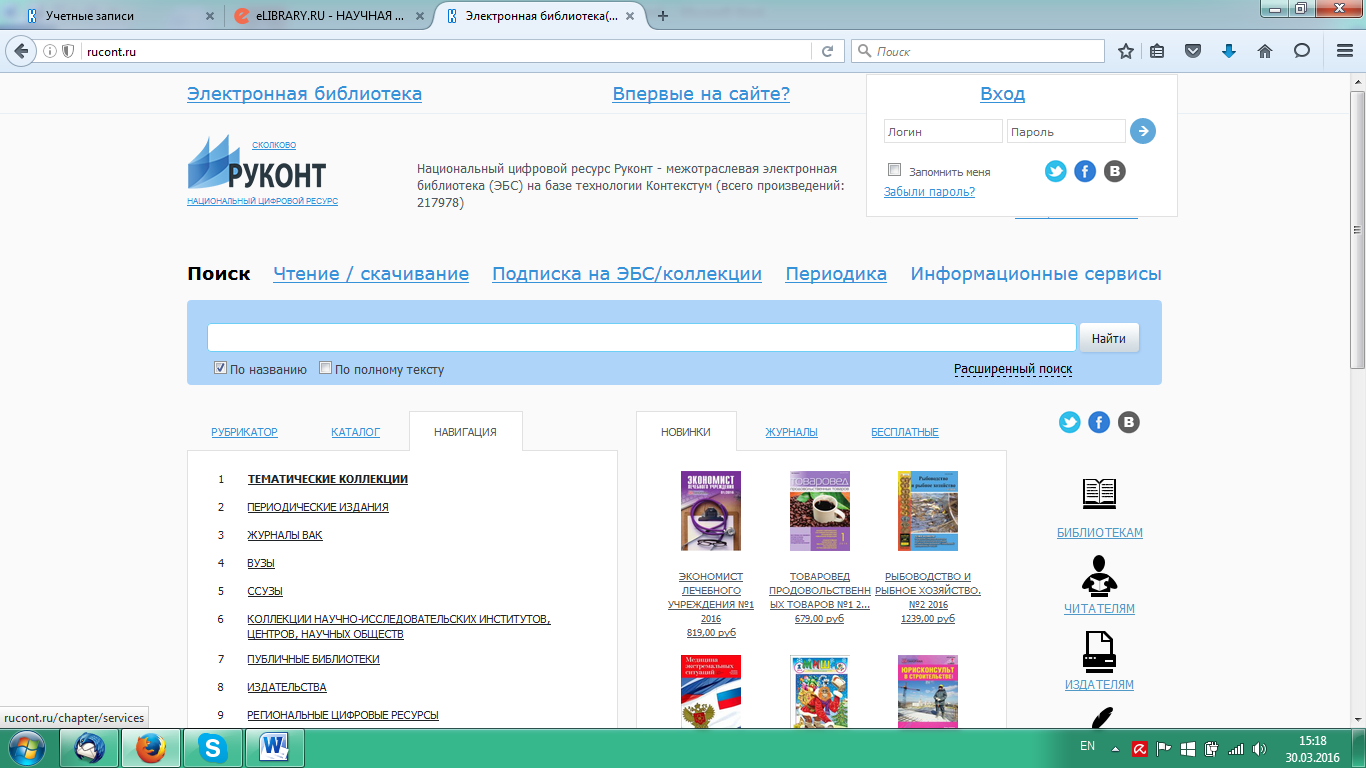 Ищем в «Поиске» нужное произведение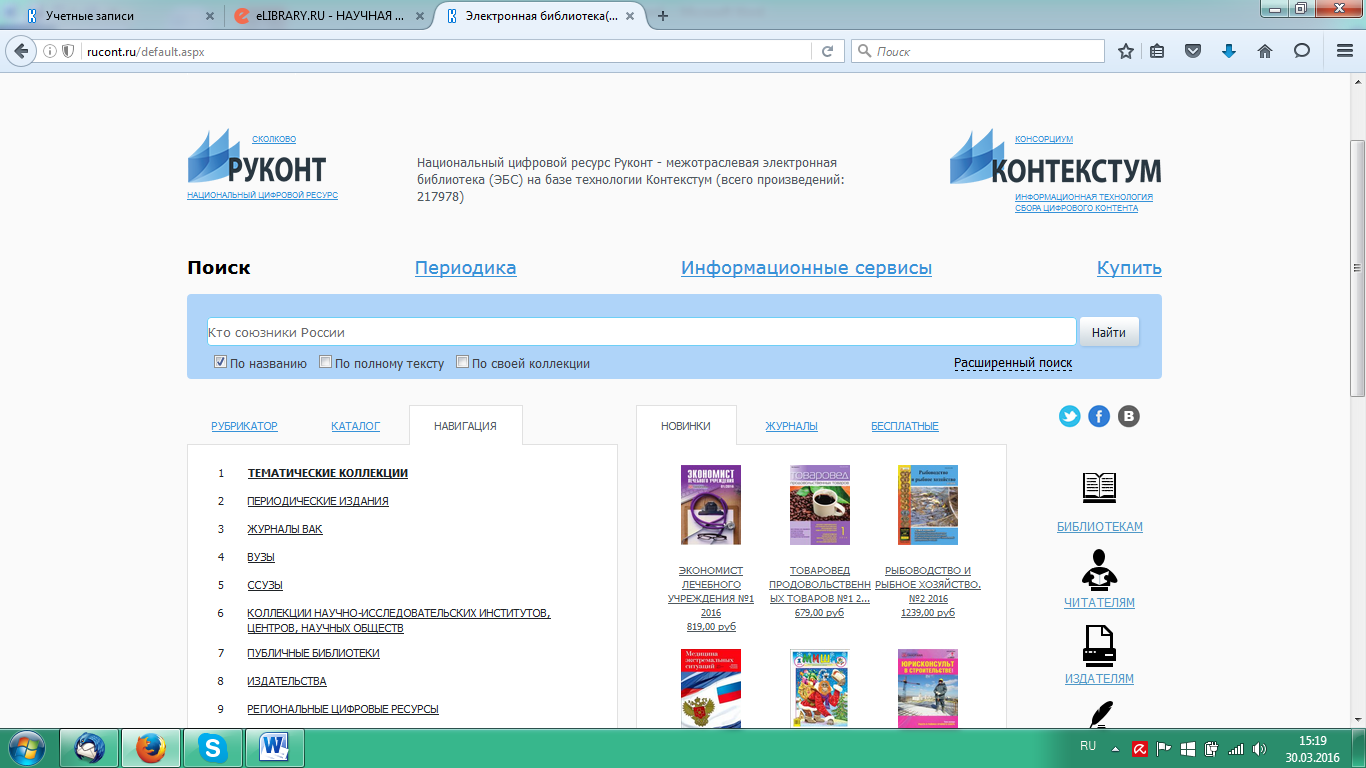 Находим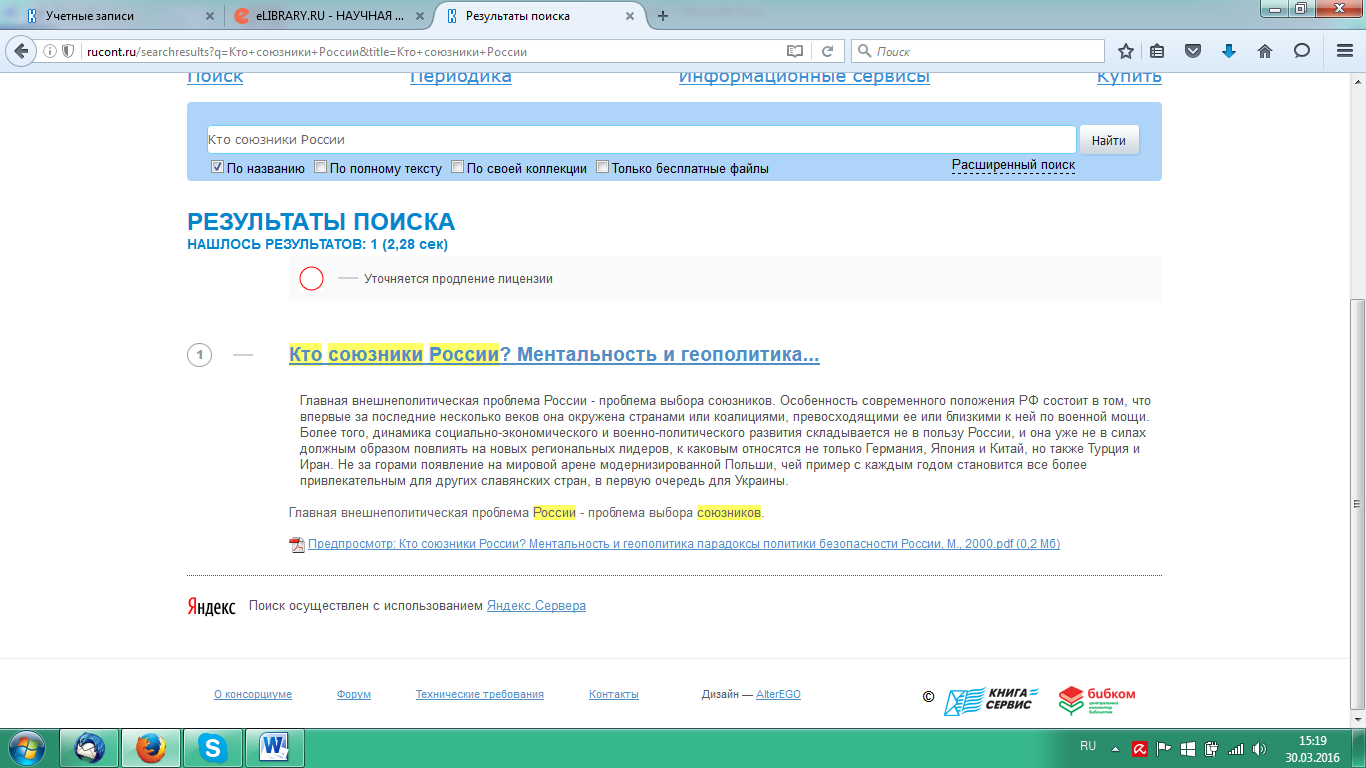 Нажимаем либо в «корзину» либо сразу на цену 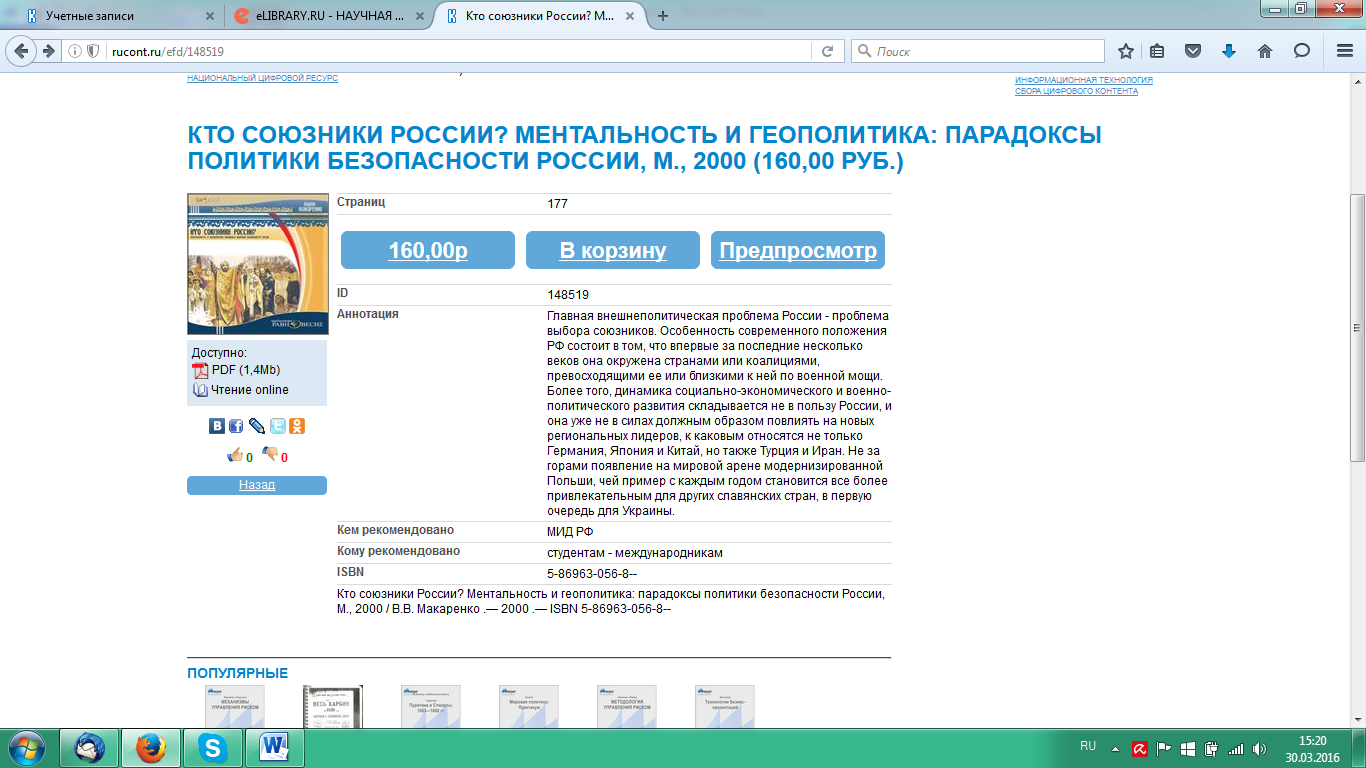 Заходим в корзину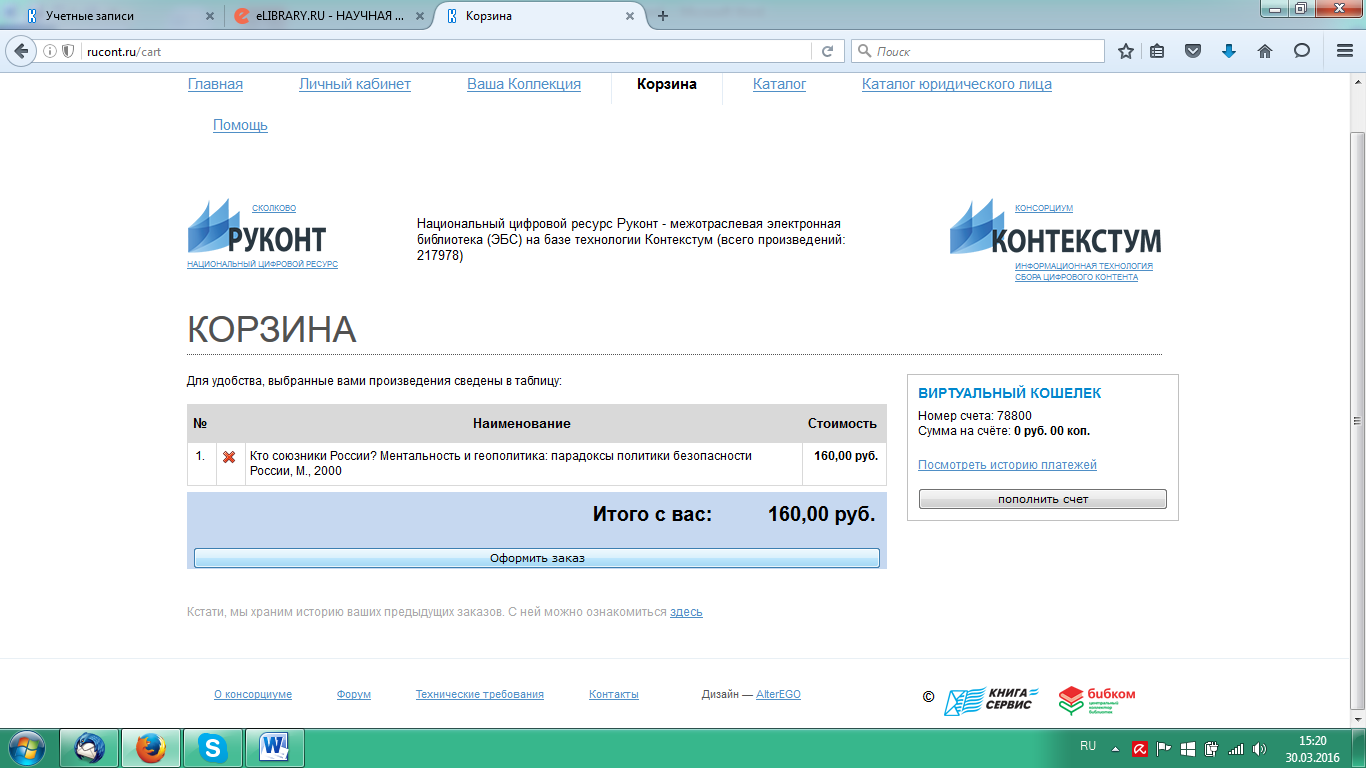 Нажимаем «Оформить заказ», выбираем способ оплаты.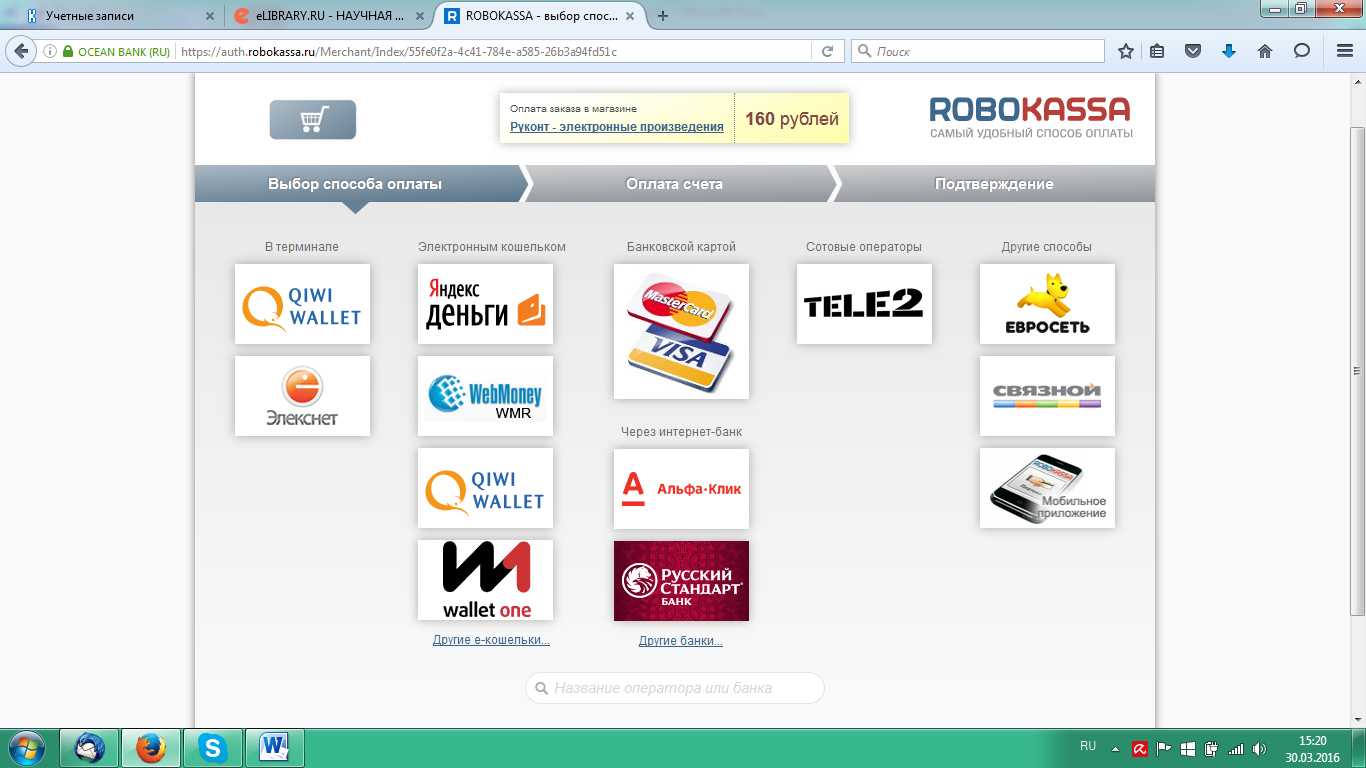 Вводим данные кредитки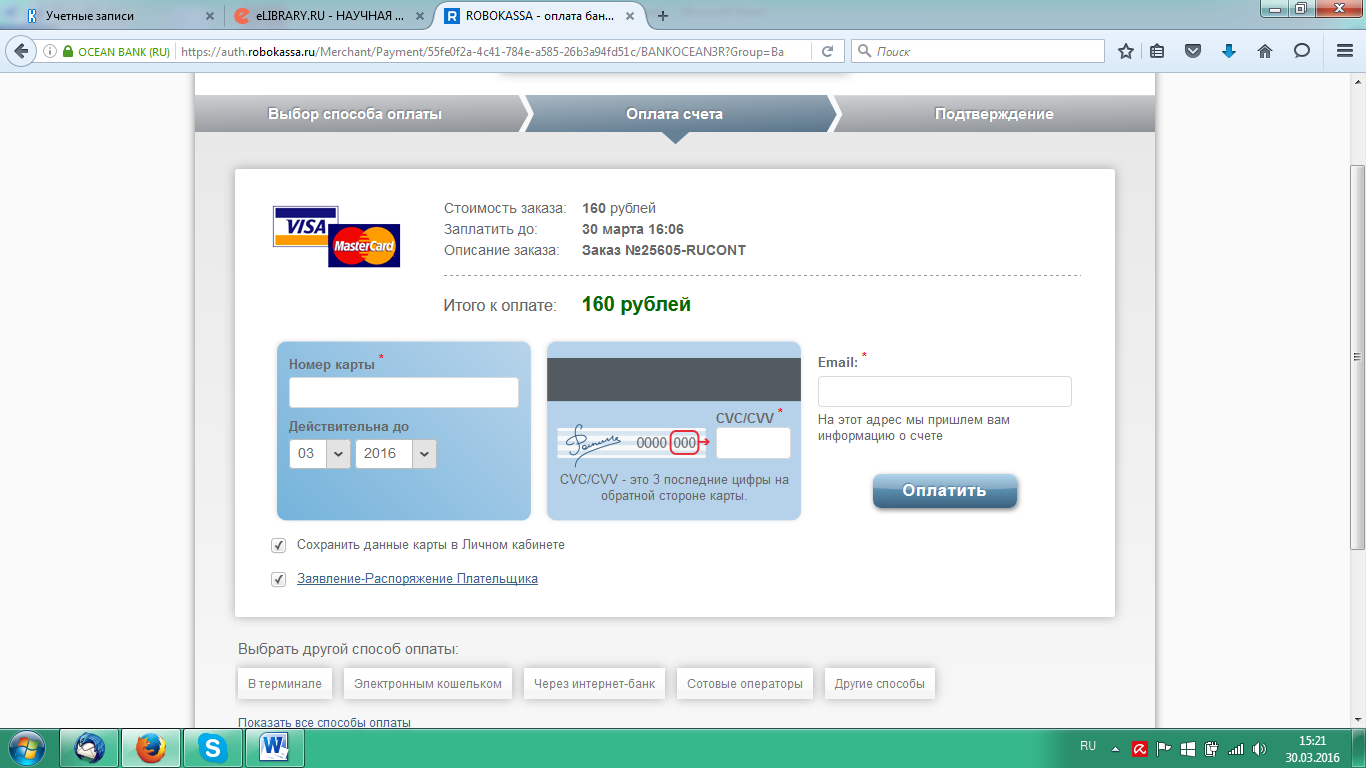 Подтверждаем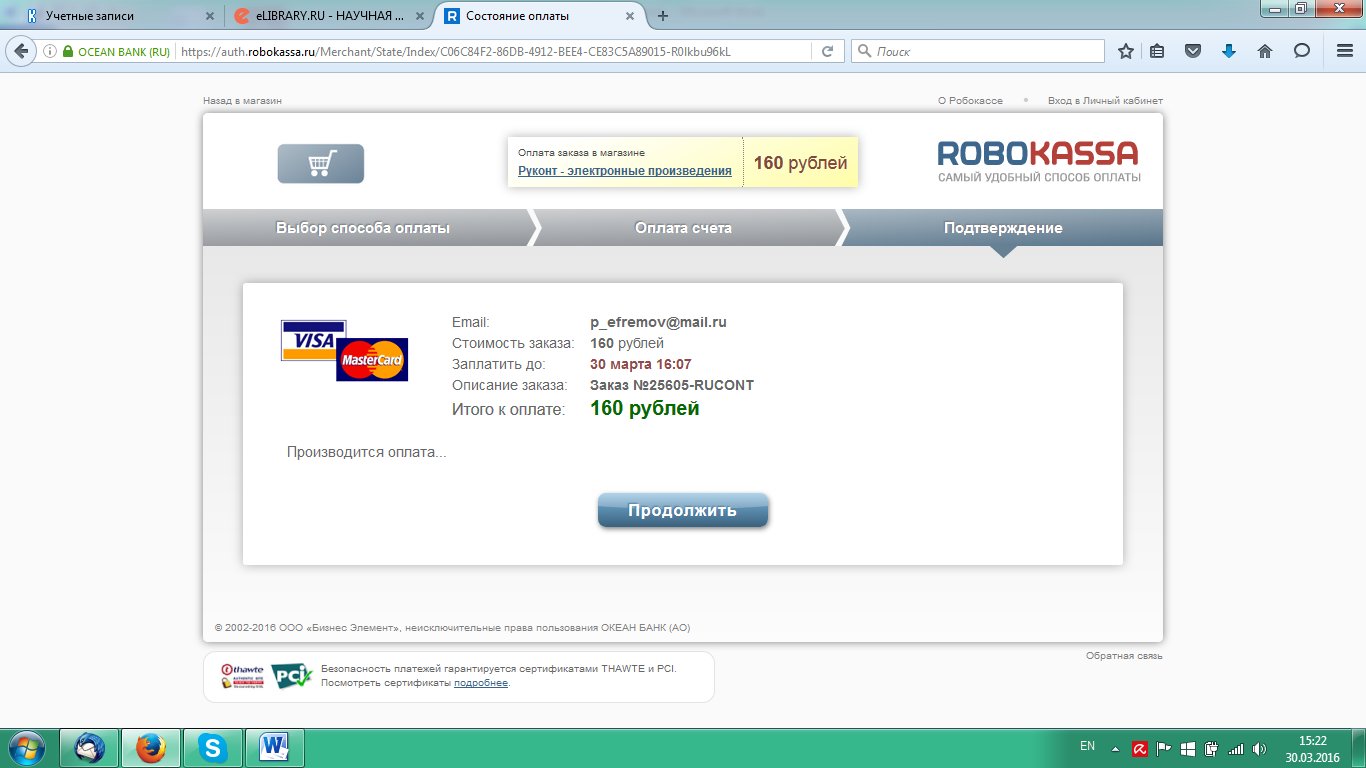 Вводим пришедшее СМС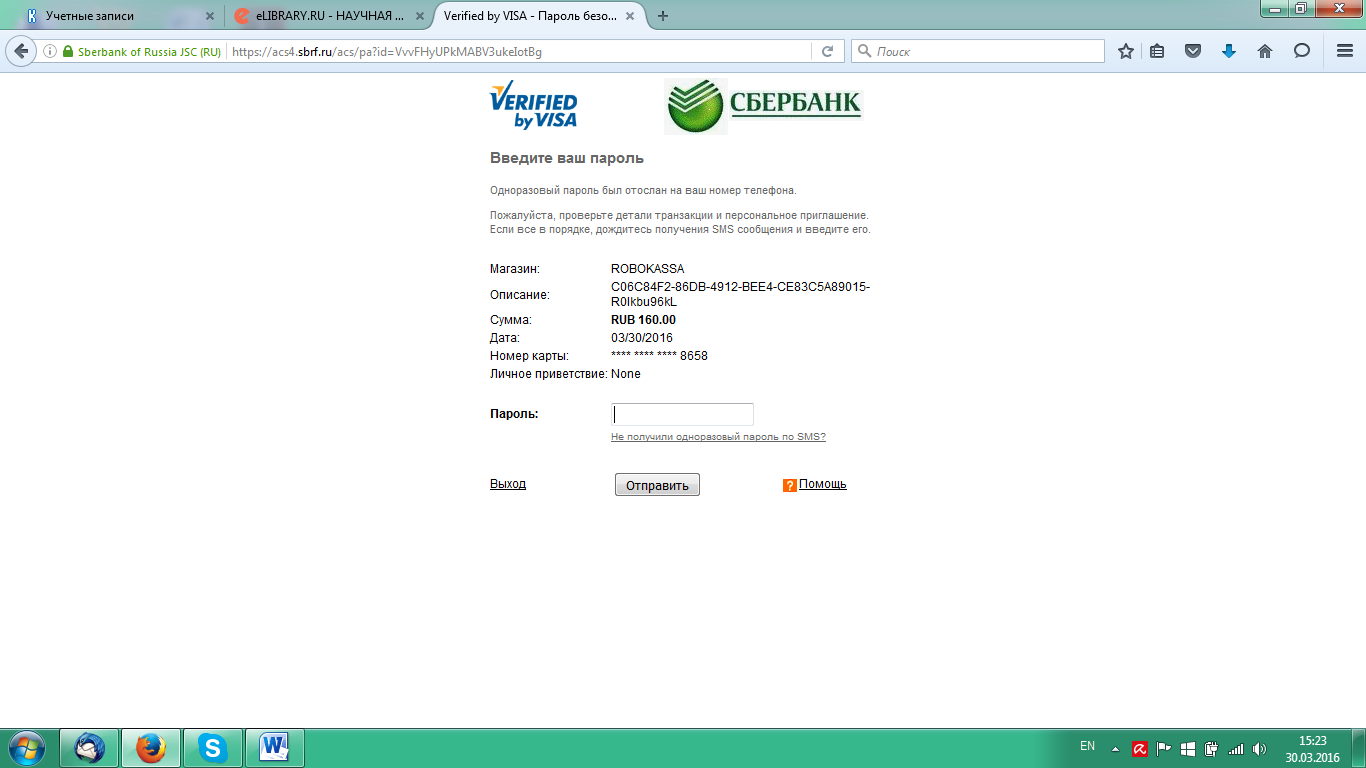 Видим подтверждение оплаты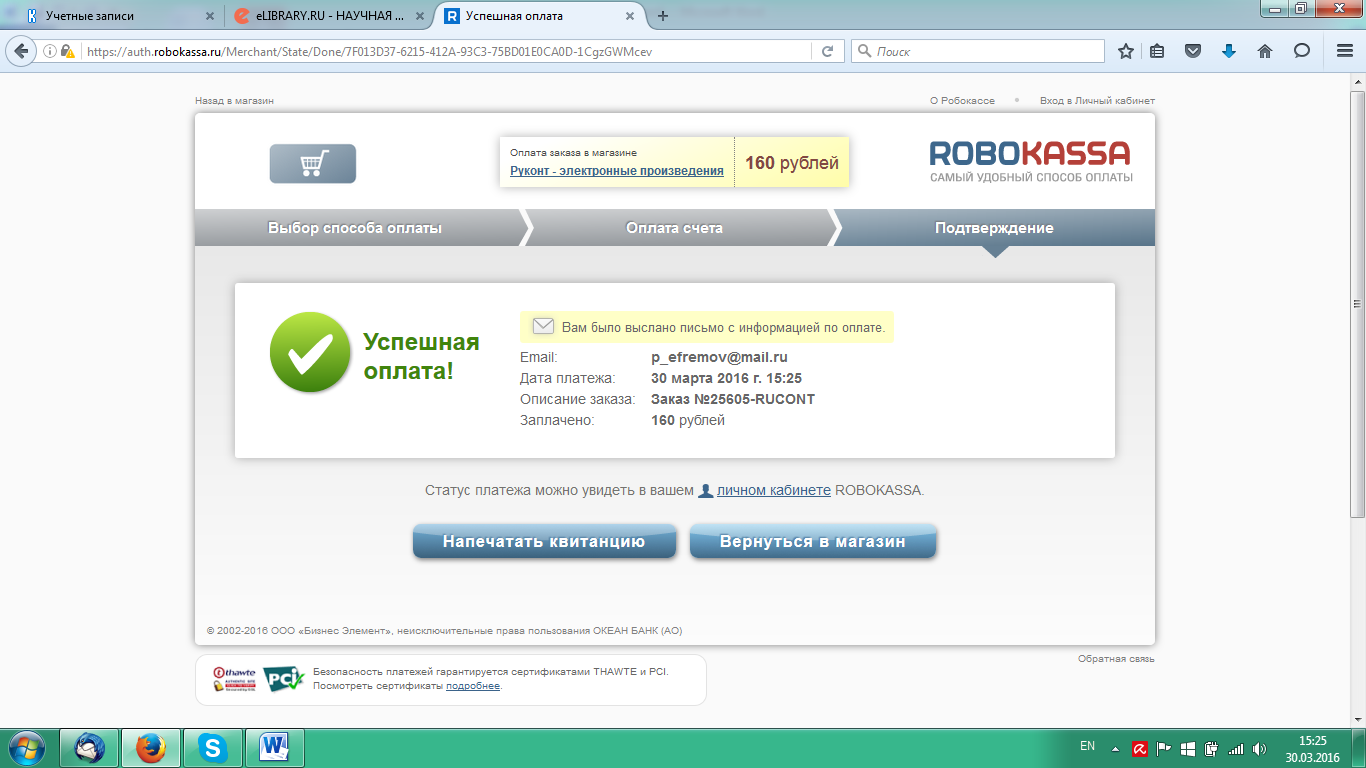 Скачиваем или читаем произведение 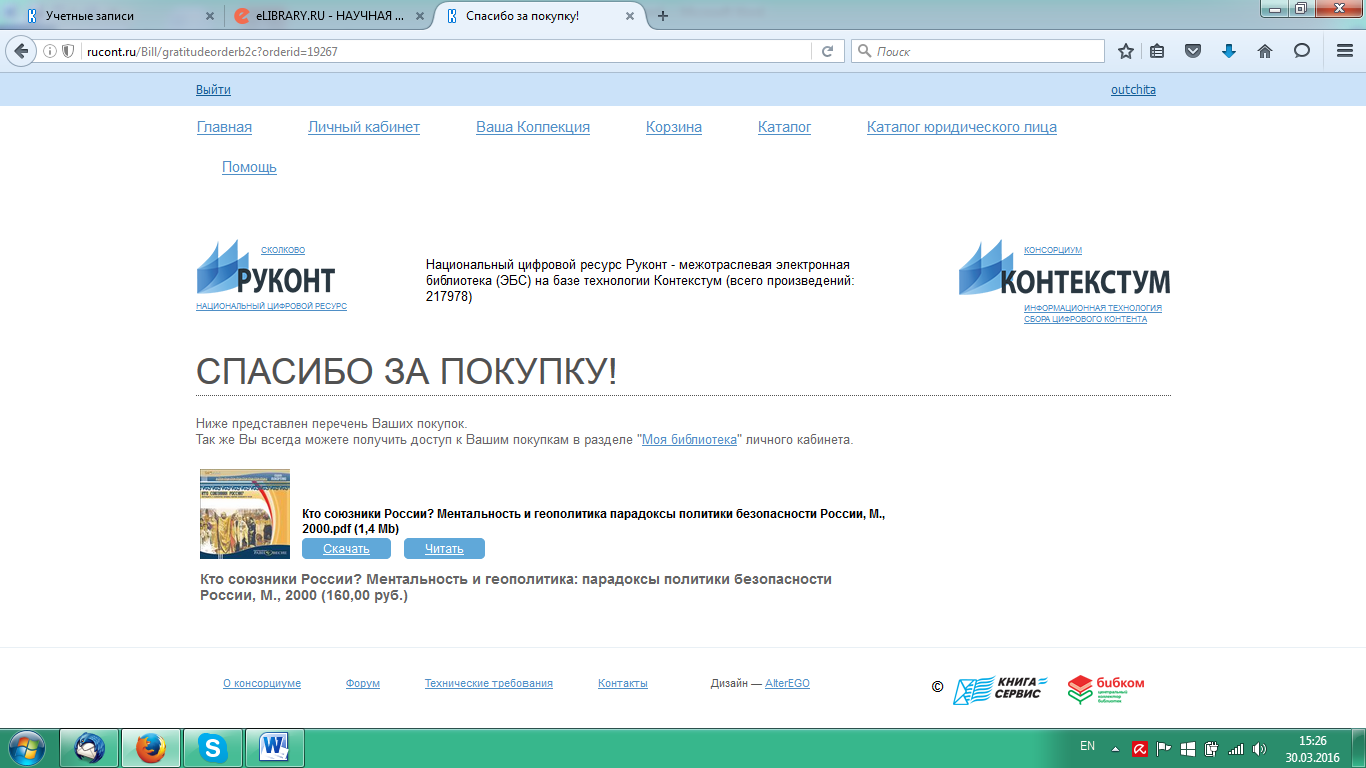 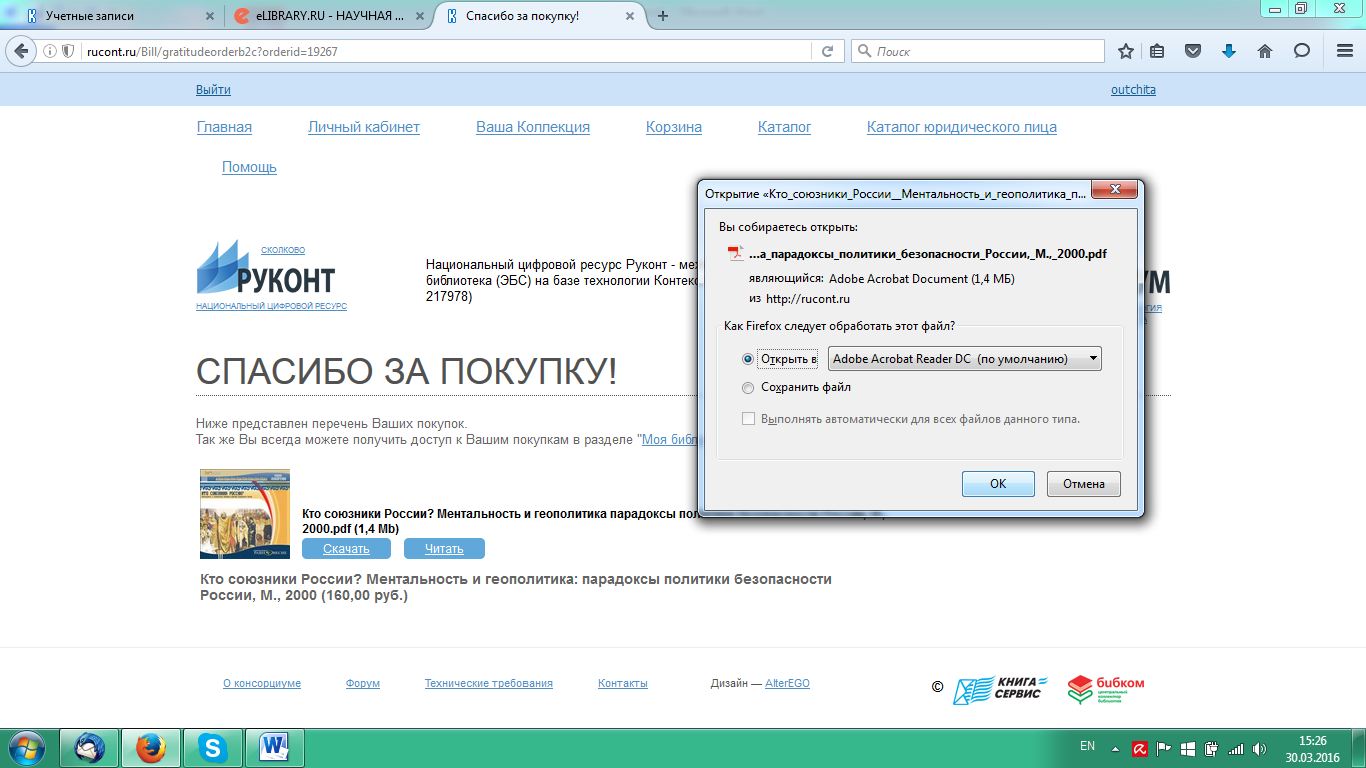 